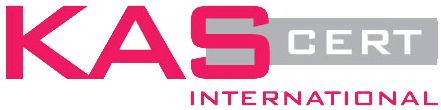 ISO 9001 için GAP AnaliziMÜŞTERİNİN TALEP ETTİĞİ ADRESTE  TEKLİF TALEBİ:Müşterinin  :Adı               :							Email        :Telefon no   :							Fax no      :Adresi          :Bu çalışmadan beklentileriniz ve diğer detaylar :  İZMİR:Kazım Dirik Mah. Kurtuluş Cad. No:27 K:3 Bornova  Tel:0.232.435 6100   Faks:0.232.435 61 20  egitim@kascert.com   İSTANBUL: Namık Kemal Cad. Siyavuşpaşa Mah. No:1 K:3 D:3 Tınaztepe Apt. Bahçelievler  egitim.istanbul@kascert.com 